AZ ÖN ÁLTAL KITÖLTENDŐ BETEGELÉGEDETTSÉGI KÉRDŐÍVEZ A KÉRDŐÍV NÉVTELEN!AZ ÖN VÁLASZA NAGYON FONTOS SZÁMUNKRA!Az Ön által igénybe vett orvosi ellátás értékelése érdekében a Margittai "Dr. Pop Mircea" Városi Kórház  keretében, valamint az orvosi ellátás minőségének folyamatos  javítása érdekében kérjük, hogy szíveskedjen válaszolni az alábbi kérdésekre.			A kérdőív nem tartalmaz személyes adatokat, és nem lesz aláírva. Biztosíthatjuk Önt, hogy a válaszok bizalmasa lesznek kezelve, és csak az orvosi ellátás minőségének javítására és az orvosi személyzet és a beteg közötti kapcsolatok fejlesztésére fogjuk felhasználni. Kérem, hogy a kitöltés után helyezze a kérdőívet az Ön közelében lévő egyik gyűjtőládába.Kiskorú vagy cselekvőképtelen betegek esetén a kérdőívet kísérő vagy hozzátartozó személy tölti ki.A kérdésekre válaszolva válassza ki az Önre vonatkozó lehetőséget.		Jelölje be X-szel az Önre vonatkozó választ (□) az adott válaszlehetőség mellett.	Kórházi osztály, amelyen kezelték: _______________, a kezelőorvosa: dr.__________________Felvétel ideje (hónap és év) ______________________Ön:  	                         □ nő         □ férfi    Lakhelye:  	 □ vidéki             □ városi   Életkora: ................... év                  □ nem válaszol		Utolsó elvégzett iskola:	□ általános iskola (4 osztály)               □ középiskola, szakiskola  □ gimnázium                          □ felsőfokú                          □ nem válaszol  	Hogyan került sor a betegfelvételére a mi kórházunkban:	□ sürgősségi eset (sürgősségi osztály)             □  ambuláns orvos által küldött      □ mentővel érkezett                                                   □ háziorvos által küldött                  □ egyéb                                        □ nem válaszol    Válasszon ki 3 szót, amelyek általános benyomását kifejezik a kórházunkról.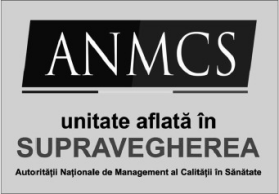 MUNICIPIUL MARGHITASPITALUL MUNICIPAL ,, DR. POP MIRCEA” MARGHITA,, DR. POP MIRCEA” VÁROSI KÓRHÁZ – MARGITTAjudeţul Bihor , 415300 Marghita , strada Eroilor nr. 12-14CIF:4230517, Operator de date cu caracter personal nr. 13020Telefon : 0259/362475 ; 0259362309 ; Fax : 0259362595e-mail : spitalulmarghita@yahoo.com ; web: www.spitalulmarghita.ro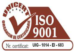 SzKérdésIGENNEMRészbenNem válaszol1.Tájékoztatták Önt az Ön kórházi jogairól és kötelezettségeiről, valamint a kórházi viselkedési szabályokról?□□□□2.Úgy gondolja, hogy ezeket a jogokat betartották Önnel szemben a kórházi személyzet tagjai a kórházi kezelés során?□□□□3.Van a kórházban kifüggesztve olyan tájékoztató, amely a betegek/jogosultak jogairól és/vagy kötelezettségeiről szól?□□□□4.Tájékoztatták Önt a személyes higiéniai szabályokról a kórházban?□□□□5.Felvétel után az osztályon kapott kíséretet a gondozó személyzet által?□□□□6.Felvétel után az osztályon kapott kíséretet a hozzátartozók által?□□□□7.Orvosi vizsgálatok során kísérte Önt kijelölt személy a kórházon belül (pl. vizsgálatokhoz)?□□□□8.Ismeri az Önnek, orvosi szolgáltatást nyújtó személyzet azonosságát?□□□□9.Pozitívan értékeli az orvosi személyzet kedvességét és elérhetőségét a kezelés során?□□□□10.Ön elégedett a kezelőorvosa által nyújtott orvosi ellátás minőségével?□□□□11.Ön elégedett az ápolónők által nyújtott  ellátás minőségével?□□□□12.Ön elégedett az ápolónők által nyújtott  ellátás minőségével?□□□□13.A kórházi személyzet bármilyen formában kért Öntől pénzt vagy ajándékot?□□□□14.Ön saját kezdeményezéséből pénzt vagy ajándékot ajánlott fel az ápolás értékelésére?□□□□15.Tájékoztatták Önt a javaslatok és panaszok benyújtásának módjáról?□□□□16.Tájékoztatták Önt a várható távozási dátumról?□□□□17.Tájékoztatták Önt a elesés kockázatáról?□□□□18.Tájékoztatták Önt az Ön diagnózisáról?□□□□19.Kapott információt betegsége lefolyásáról, a terápiás tervről és a követendő ápolási tervről?□□□□20.Tudna mondani bármilyen mellékhatást az itt adott gyógyszerekre vagy a kórházban alkalmazott terápiás eljárások kockázatára?□□□□21.Ismeri az Önnek adott kórházi kezelés célját?□□□□22.Az Önnek adott információ a diagnózisról, az előírt gyógyszerek és/vagy gyógyszeres kezelés kombinációjának, a műtét kockázatának és a prognózisnak megfelelően érthetőek voltak ?□□□□23.Tájékoztatták Önt a gyógyszeres kezelés módjáról?□□□□24.Az szájon át beadandó gyógyszerek adagolása az ápolónő felügyelete mellett történt?□□□□25.Kórházi tartózkodása alatt gyógyszereket vagy más orvostechnikai cikkeket vásárolt?□□□□26.A kórházi személyzet minden egyes érintkezéskor egyszer használatos kesztyűt viselt?□□□□27.Észlelt bármilyen formában az ápolásra való szükség esetén feltételeket?□□□□28.Szükségét érezte, hogy különböző módon jutalmazza az ápoló személyzetet több figyelemért?□□□□29.Megelégedett az Önnek nyújtott étel minőségével és az elosztás módjával?□□□□30.Megelégedett az ágynemű minőségével és cseréjének gyakoriságával?□□□□31.Megelégedett a szállás körülményeivel (a kórház környezete) - az osztály felszereltségének adottságaival?□□□□32.Megelégedett az Ön által használt szoba és a hozzá tartozó helyiségek tisztaságával?□□□□33.Megelégedett a kórház spirituális segítségével?□□□□34.Megelégedett a nappali, éjszakai vagy hétvégi ápolás minőségével?□□□□35.Ha szüksége lenne orvosi ellátásra, ide jönne vissza?□□□□36.Betartották látogatási rendet azon az osztályon, ahol Önt kezelték?□□□□37.Kilépő dokumentumok kitöltésekor tájékoztatták Önt az Ön kórházi költségeire vonatkozóan azáltal, hogy átadták a költségtérítési számla másolatát?□□□□38.Az orvosi személyzettel való kommunikáció minősége hatékony és érthető volt Önnek?□□□□39.Fontolgatta-e, hogy kér információt az Ön kórházi költségeiről (költségtérítési számla útján)?□□□□40.Ha valakinek, barátnak vagy más ismerősének orvosi ellátásra lenne szüksége, amelyek itt elérhetőek, ajánlaná neki, hogy jöjjön ide?□□□□41.Tudja-e, hogy a kórház Etikai Tanácsán keresztül bejelentést tehet bármilyen olyan cselekményről, amely sérti az orvosi etikát vagy etikai szabályokat (szakmai magatartás hiánya, a beteg tájékoztatásának hiánya, más betegjogok megsértése, az orvosi ellátás feltételeinek függvénye, stb.)?□□□□42.Szeretne bejelentést tenni az Etikai Tanácsnak?□□□□Tisztaság  SzennyezettségRend  RendetlenségFegyelem  TömegLuxus  Szegénység....  ....MEGJEGYZÉSEK VAGY JAVASLATOK az orvosi ellátás minőségének javítása érdekében..................................................................................................................................................................................................................................................................................................................................................................................................................................................................................Köszönjük együttműködését!                                                        Dátum: ..............................